Информация, изложенная в данном документе, не является частью договора страхования (полиса), носит справочный характер и приведена исключительно для разъяснения отдельных условий страхования имущественных интересов, связанных с владением, пользованием и распоряжением банковской картой.Полная информация об условиях страхования, правах и обязанностях сторон, условиях осуществления страховой выплаты представлена в договоре страхования / Правилах страхования. Правила страхования размещены на сайте cardif.ru.Прочая информация: Страхователь, или лицо, присоединившееся к заключенному договору страхования, путем оплаты страховой премии по Договору страхования дет свое согласие на:Присоединение к Соглашению о порядке электронного взаимодействия с клиентами ООО СК «КАРДИФ» (далее – Соглашение об ЭДО), размещенному на официальном сайте Страховщика (Соглашение об ЭДО не ограничивается сроком действия договоров страхования и действует бессрочно) https://cardif.ru/o-kompanii/, в разделе "Полезные документы".Распространение действия Соглашения об ЭДО на ранее заключенные между Страховщиком и Страхователем договоры страхования.Использование Страховщиком номера моего мобильного телефона и адреса электронной почты, указанных в настоящем Договоре для целей исполнения Соглашения об ЭДО, формирования простой электронной подписи Страхователя и обмена юридически значимыми сообщениями и документами, связанными с исполнением договора страхования.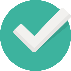 ЧТО ЗАСТРАХОВАНО?Страховщик осуществляет страхование по следующим страховым рискам: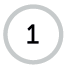 Причинение Выгодоприобретателю убытков в результате несанкционированного снятия денежных средств со Счета с использованием банковской карты (далее также – причинение Выгодоприобретателю убытков в результате несанкционированного списания денежных средств со Счета), путем:получения третьими лицами наличных денежных средств в банкомате или в банке с использованием персонального идентификационного номера (ПИН-кода) Держателя карты (электронная авторизация), когда Держатель карты в результате насилия или под угрозой насилия в отношении себя или своих близких был вынужден сообщить третьим лицам ПИН-код своей Карты;списания денежных средств со Счета Держателя карты с использованием поддельной карты с нанесенными на нее данными действительной Карты, в качестве расчетного средства (за покупки, товары, работы, услуги);незаконного снятия денежных средств со счета карты, не выбывшей из владения Держателя карты (не утраченной, не похищенной), осуществляемое с применением преступного мошенничества, цель которого – получить секретные данные, такие как имя пользователя, пароли PIN коды и/или данные, записанные на карте (номер карты, срок действия, имя владельца, CCV/CVC коды) путем обмана и/или введения в заблуждение Держателя пластиковой карты в ходе обмена сообщениями через Интернет (в том числе с использованием программных и аппаратных средств, позволяющих получить секретные данные Держателя) для последующего использования таких данных для незаконных списаний денежных средств с карточного счета;несанкционированного использования Карты третьими лицами в результате ее утраты Держателем карты (в том числе в результате хищения Карты у Держателя карты).В соответствии с пунктом 2.3. Правил страхования перечисленные выше события признаются страховым случаем, если списание денежных средств произошло в течение 48 (Сорока восьми) часов до блокировки Карты при условии что Держатель карты сообщил в Банк или в указанные Банком организации о случившемся событии за исключением случаев, подтвержденных соответствующими медицинскими документами, когда по состоянию здоровья на момент такого обнаружения Держатель карты не имел возможности сообщить о случившемся событии.Хищение у Держателя карты наличных денежных средств, полученных Держателем карты в банкомате или в отделении Банка, если такое хищение совершено путем кражи (ст. 158 УК РФ), грабежа (ст. 161 УК РФ) или разбоя (ст. 162 УК РФ) (далее – Хищение у Держателя карты наличных денежных средств). Событие, предусмотренное настоящим пунктом, признается страховым случаем, если с момента снятия денежных средств с Карты прошло не более 2 (Двух) часов.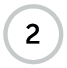 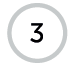 Утеря или Утрата Банковской карты.Полный перечень рисков указан в Договоре страхования.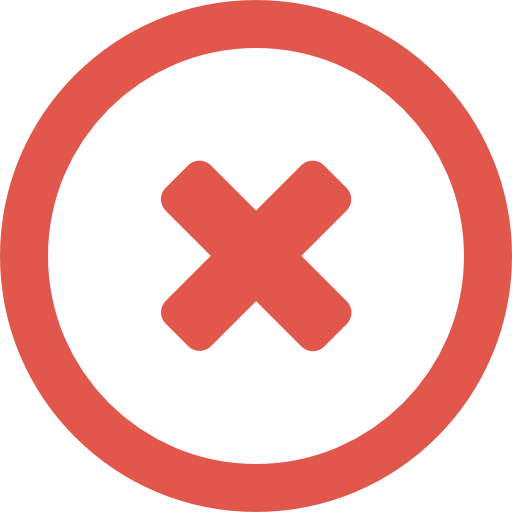    ЧТО НЕ ЗАСТРАХОВАНО?Утрата Банковской карты, наличных денежных средств или иного имущества Страхователем, находившимся в состоянии наркотического, токсического или алкогольного опьянения.Списание денежных средств со счета, произведенного с использованием персонального идентификационного номера (ПИН – кода), за исключением случаев, когда Держатель карты в результате насилия или под угрозой насилия в отношении себя или своих близких был вынужден сообщить третьим лицам ПИН-код своей Карты.Утрата денежных средств на Счете в связи с банкротством Банка-эмитента.Кража или взлом баз данных по пластиковым картам Банка-эмитента или организаций, действующих от имени и по поручению Банка-эмитента. 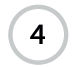 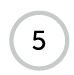 Умышленное совершение Страхователем или Выгодоприобретателем действий, ведущих к возникновению убытков.Совершение Страхователем или Выгодоприобретателем преступления, находящегося в причинно-следственной связи с наступившим событием.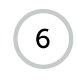 Сообщение Страхователем или Выгодоприобретателем Страховщику заведомо ложных сведений об обстоятельствах наступления заявленного события.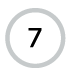 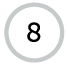 Убытки, возникшие в результате операций по Банковской карте, совершенные после извещения Страхователя Банка о факте незаконного списания, утраты или утери Банковской карты.Неполученные доходы Страхователя, которые он получил бы при обычных условиях гражданского оборота, если бы его право не было нарушено (упущенная выгода). 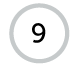 Полный перечень исключений из страхового покрытия указан в п. 3 и 9 Правил страхования.Страхование является добровольным.После осуществления Страховщиком страховой выплаты страховая сумма уменьшается на величину произведенной страховой выплаты.Весь мир.Страхователь вправе отказаться от договора страхования (полиса) в течение 14 календарных дней с момента заключения Договора страхования. В этом случае Страховщик возвращает Страхователю премию (либо часть премии) в соответствии с условиями Договора страхования. в любое время. В этом случае уплаченная Страхователем премия возврату не подлежит. Для досрочного расторжения Договора страхования необходимо обратиться с письменным заявлением в адрес Страховщика.КУДА ОБРАЩАТЬСЯ ПРИ ВОЗНИКНОВЕНИИ ВОПРОСОВ ИЛИ СПОРОВ?Письменное обращение можно отправить:КУДА ОБРАЩАТЬСЯ ПРИ ВОЗНИКНОВЕНИИ ВОПРОСОВ ИЛИ СПОРОВ?Письменное обращение можно отправить: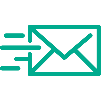 Страховщику путем заполнения формы через Личный кабинет на сайте cardif.ru.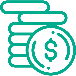 К финансовому уполномоченному путем регистрации обращения на сайте – www.finombudsman.ru или по почтовому адресу: 119017, г. Москва, Старомонетный пер., дом 3;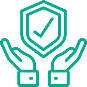 во Всероссийский союз страховщиков – www.ins-union.ru, приложив к обращению необходимые документы и сведения, либо на почтовый адрес: 115093, г. Москва, ул. Люсиновская, д. 27, стр. 3;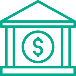 в Банк России через интернет-приемную на официальном сайте Банка России – www.cbr.ru,